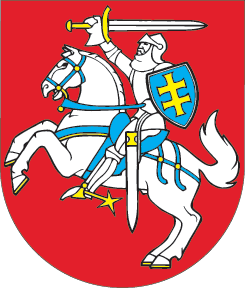 LIETUVOS RESPUBLIKOSKREDITO UNIJŲ ĮSTATYMO NR. I-796 49 STRAIPSNIO PAKEITIMO ĮSTATYMAS2015 m. birželio 25 d. Nr. XII-1901Vilnius1 straipsnis. 49 straipsnio pakeitimasPakeisti 49 straipsnį ir jį išdėstyti taip:„49 straipsnis. Kredito unijos paslaptisKredito unijos paslapties apsaugai mutatis mutandis taikomas Lietuvos Respublikos bankų įstatymo 55 straipsnis.“Skelbiu šį Lietuvos Respublikos Seimo priimtą įstatymą.Respublikos Prezidentė	Dalia Grybauskaitė